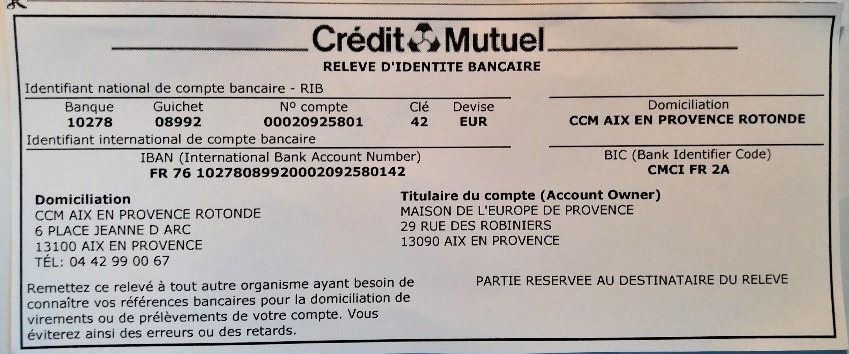 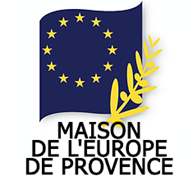 BULLETIN D'ADHESIONBULLETIN D'ADHESIONBULLETIN D'ADHESIONBULLETIN D'ADHESIONBULLETIN D'ADHESIONBULLETIN D'ADHESIONBULLETIN D'ADHESIONannée : 2021année : 2021année : 2021année : 2021année : 2021année : 2021année : 2021" Adhérer c'est exprimer sa citoyenneté européenne !"" Adhérer c'est exprimer sa citoyenneté européenne !"" Adhérer c'est exprimer sa citoyenneté européenne !"" Adhérer c'est exprimer sa citoyenneté européenne !"" Adhérer c'est exprimer sa citoyenneté européenne !"" Adhérer c'est exprimer sa citoyenneté européenne !"" Adhérer c'est exprimer sa citoyenneté européenne !"Pour : une entreprise, un établissement scolaire, une association, …Pour : une entreprise, un établissement scolaire, une association, …Pour : une entreprise, un établissement scolaire, une association, …Pour : une entreprise, un établissement scolaire, une association, …Pour : une entreprise, un établissement scolaire, une association, …Pour : une entreprise, un établissement scolaire, une association, …Pour : une entreprise, un établissement scolaire, une association, …Dénomination :Dénomination :Adresse postaleAdresse postaleMail :téléphoneNom et prénom du Responsable :Nom et prénom du Responsable :Nom et prénom du Responsable :Mail :TéléphonePour un particulier :Pour un particulier :Pour un particulier :Pour un particulier :Pour un particulier :Pour un particulier :Pour un particulier :Nom et prénom :Nom et prénom :Adresse postale :Adresse postale :Mail :TéléphoneSouhaite adhérer ou renouveler son adhésion à la Maison de l'EuropeSouhaite adhérer ou renouveler son adhésion à la Maison de l'EuropeSouhaite adhérer ou renouveler son adhésion à la Maison de l'EuropeSouhaite adhérer ou renouveler son adhésion à la Maison de l'EuropeSouhaite adhérer ou renouveler son adhésion à la Maison de l'EuropeSouhaite adhérer ou renouveler son adhésion à la Maison de l'EuropeSouhaite adhérer ou renouveler son adhésion à la Maison de l'Europeadhésion étudiants, personne en recherche d'emploi :adhésion étudiants, personne en recherche d'emploi :adhésion étudiants, personne en recherche d'emploi :adhésion étudiants, personne en recherche d'emploi :adhésion étudiants, personne en recherche d'emploi :5,00 €adhésion simple :adhésion simple :15,00 €adhésion couple :adhésion couple :25,00 €adhésion de soutien :adhésion de soutien :45,00 €adhésion associations :adhésion associations :50,00 €adhésions établissements scolaires :adhésions établissements scolaires :adhésions établissements scolaires :75,00 €adhésions collectivités :adhésions collectivités :75,00 €adhésions entreprises, …adhésions entreprises, …adhésions entreprises, …150,00 €Merci d'envoyer ce coupon accompagné d'un chèque à l'ordre de la Maison de l'Europe à :Merci d'envoyer ce coupon accompagné d'un chèque à l'ordre de la Maison de l'Europe à :Merci d'envoyer ce coupon accompagné d'un chèque à l'ordre de la Maison de l'Europe à :Merci d'envoyer ce coupon accompagné d'un chèque à l'ordre de la Maison de l'Europe à :Merci d'envoyer ce coupon accompagné d'un chèque à l'ordre de la Maison de l'Europe à :Merci d'envoyer ce coupon accompagné d'un chèque à l'ordre de la Maison de l'Europe à :Merci d'envoyer ce coupon accompagné d'un chèque à l'ordre de la Maison de l'Europe à :Maison de l'Europe de Provence - 166 avenue Jean Monnet - 13090 Aix-en-ProvenceMaison de l'Europe de Provence - 166 avenue Jean Monnet - 13090 Aix-en-ProvenceMaison de l'Europe de Provence - 166 avenue Jean Monnet - 13090 Aix-en-ProvenceMaison de l'Europe de Provence - 166 avenue Jean Monnet - 13090 Aix-en-ProvenceMaison de l'Europe de Provence - 166 avenue Jean Monnet - 13090 Aix-en-ProvenceMaison de l'Europe de Provence - 166 avenue Jean Monnet - 13090 Aix-en-ProvenceMaison de l'Europe de Provence - 166 avenue Jean Monnet - 13090 Aix-en-ProvenceMail : eurocitoyenprovence@gmail.comMail : eurocitoyenprovence@gmail.comMail : eurocitoyenprovence@gmail.comMail : eurocitoyenprovence@gmail.comTel : 06 11 40 98 31Tel : 06 11 40 98 31